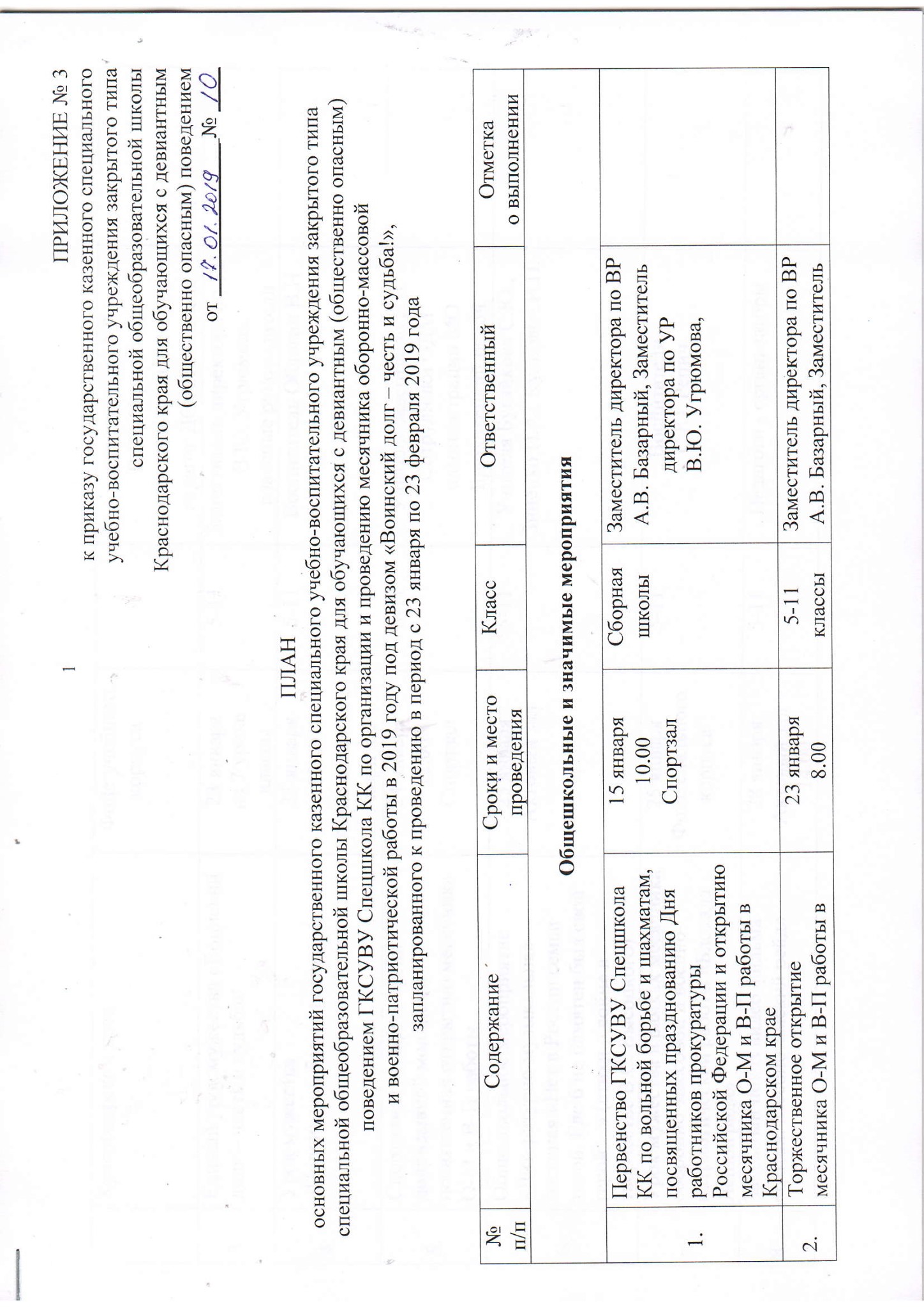 ПЛАНосновных мероприятий государственного казенного специального учебно-воспитательного учреждения закрытого типа специальной общеобразовательной школы Краснодарского края для обучающихся с девиантным (общественно опасным) поведением ГКСУВУ Спецшкола КК по организации и проведению месячника оборонно-массовой и военно-патриотической работы в 2019 году под девизом «Воинский долг – честь и судьба!», запланированного к проведению в период с 23 января по 23 февраля 2019 года№ п/пСодержаниеСроки и место проведенияКлассОтветственныйОтметкао выполненииОбщешкольные и значимые мероприятияОбщешкольные и значимые мероприятияОбщешкольные и значимые мероприятияОбщешкольные и значимые мероприятияОбщешкольные и значимые мероприятияОбщешкольные и значимые мероприятияПервенство ГКСУВУ Спецшкола КК по вольной борьбе и шахматам, посвященных празднованию Дня работников прокуратуры Российской Федерации и открытию месячника О-М и В-П работы в Краснодарском крае 15 января10.00СпортзалСборная школыЗаместитель директора по ВР А.В. Базарный, Заместитель директора по УР В.Ю. Угрюмова,Торжественное открытие месячника О-М и В-П работы в Краснодарском крае23 января8.00Фойе учебного корпуса5-11 классыЗаместитель директора по ВР А.В. Базарный, Заместитель директора по УР В.Ю. Угрюмова,педагоги-организаторы,педагог ДО А.И. Шевель Единый урок мужества «Воинский долг – честь и судьба»23 январяна 7 урокеклассы5-11Заместитель директора по УР В.Ю. Угрюмова, классные руководителиУрок мужества«Подвиг ваш бессмертен».23 января19.00Фойе спального корпуса5-11Воспитатель Облогин В.НСпортивная эстафета среди допризывной молодежи посвященная открытию месячника О-М и В-П работы 24 января12.00Спортзал 8-11Учитель Завертайло Е.В.Сотрудники ОДМ администрации МО Брюховецкий районОбщешкольное мероприятие «Литературно-музыкальная гостиная «Нет в России семьи такой, Где б не памятен был свой герой…» (стихи о войне в творчестве В.С. Высоцкого)25 января5-7 урокАктовый зал5-11Учителя Бугайкова С.Ю., Зиненко Н.А., Кулибаба И.П.Урок мужества в рамках месячника оборонно-массовой и военно-патриотической работы «Блокада Ленинграда» 25 января20.00Фойе спального корпуса5-11ВоспитателиС.Ю. РепичЗакрытый показ видео фильма «Сотня. Месопотамский рейд»28 января14.00Актовый зал5-11Педагоги - организаторыБеседа-викторина «Что значит Родине служить»29 января Кабинет психологической разгрузки5-8Социальные педагоги Рыдлева И.НТатарина Т.В.Беседа-викторина «Что значит Родине служить»30 января Кабинет психологической разгрузки9-11Социальные педагоги Рыдлева И.НТатарина Т.В.Общешкольный турнир по волейболу, приуроченный месячнику оборонно-массовой и военно-патриотической работе.30 января14.00 спортивный зал 9-11 классы.Инструктор по ФК Н.Е. Будюк, Т.А. ЛысенковаМастер –класс по изготовлению подарка ветеранам  31 января14.0024 каб.15 воспит.Педагог-организатор Левенко Е.Е., педагоги дополнительного образования ЦДОТ «Радуга»Урок мужества в рамках месячника оборонно-массовой и военно-патриотической работы «Ты в памяти и в сердце, Сталинград»1 февраля 20.00Фойе спального корпуса5-11ВоспитателиА.В. АндрееваЗакрытый показ видео фильма «Дом сержанта Павлова. Линия защиты»6 февраляАктовый зал14.005-11Педагоги - организаторыПсихологический турнир «К защите Родины готовы»6 февраляКабинет психологической разгрузки5-8Педагоги – психологиСамарская А.В.Коноплева К.А.Психологический турнир «К защите Родины готовы»7 февраляКабинет психологической разгрузки9-11Педагоги – психологиСамарская А.В.Коноплева К.А.Общешкольное мероприятие «Дети войны»8 февраля13.00Актовый зал5-11Учитель Слисаренко М.Г.Общешкольный урок мужества «Город-герой Новороссийск»8 февраля20.00Спальный корпус5-11Воспитатель Танкевич Л.В.Станционная игра «Мы - парни бравые!»9 февраляУчебные кабинеты5-11Классные руководители, Зиненко Н.А.1Урок мужества в рамках месячника оборонно-массовой и военно-патриотической работы «Дети военных суровых лет»9 февраля 20.00Фойе спального корпуса5-11ВоспитательКрайник И.А.1Общешкольное мероприятие «Живая память», посвященное памяти ветеранов локальных войн12 февраляАктовый зал5-11Учителя: Деревянко Е.В., Халявина Е.Н.Закрытый показ видео фильма о войне в Афганистане12 февраляАктовый зал5-11Педагоги – организаторыЕ.Е. Левенко М.С. РетюхинТематическая линейка, посвященная 30-летию завершения выполнения боевой задачи Ограниченным контингентом советских войск в Афганистане15 февраля8.20Фойе учебного корпуса5-11Педагоги-организаторыЕ.Е. Левенко М.С. Ретюхин Час памяти«Солдаты Афганской войны»15 февраля 20.00Фойе спального корпуса5-11ВоспитателиПерепелица Г.Н.Компаниец Н.Г.Час памяти«Встрече трех поколений всем сердцем поклонись»16 февраля 20.00Фойе спального корпуса5-11Старшие воспитатели1Общешкольное мероприятие «Конкурс поэтического мастерства «Отчизны славные сыны»19 февраля5-6 урокАктовый зал5-11Учителя: Зиненко Н.А., Кулибаба И.П., классные руководителиЗакрытый показ видео фильма о отечественной войне 1812 года19 февраля14.00Актовый зал5-11Педагоги – организаторыЕ.Е. Левенко М.С. РетюхинПатриотический час «День Защитника Отечества»20 февраля 20.00Фойе спального корпуса5-11ВоспитательБабий А.М.Праздничный концерт, посвящённый Дню защитника Отечества «Мы видим в вас героев славных!»22 февраля14.00Актовый зал5-11Педагоги ДО А.Е. Махортова, А.И. Шевель,педагоги-организаторыКонкурс рисунков и стенгазет «Героям вчерашних дней»23 января – 15 февраляКабинеты5-11Руководитель МО классных руководителей Н.А. Зиненко, классные руководителиОрганизация выставок в выставочном зале Спецшколы с приглашением делегаций образовательных организаций МО Брюховецкий район23 января-23 февраляПедагог-организатор, руководитель клуба «Забытый полк» М.С. РетюхинМастер-класс по созданию открытки Защитнику ОтечестваФевраль Спецшкола15 воспит. Педгог-организатор Е.Е. ЛевенкоПедагоги ДОТоржественное закрытие месячника оборонно-массовой и военно-патриотической работы в 2018 году28 февраляАктовый зал5-11Заместитель директора по ВР А.В. Базарный, заместитель директора по УР В.Ю. УгрюмоваВыездные мероприятияВыездные мероприятияВыездные мероприятияВыездные мероприятияВыездные мероприятияВыездные мероприятияУчастие в торжественном открытии месячника О-М и В-П работы МО Брюховецкий район «Воинский долг – честь и судьба!»23 января12.00ДК имени А.Г. Петрика15 воспит.Заместитель директора по ВР А.В. Базарный,Педагог-организаторМ.С. РетюхинТоржественное шествие к мемориалу «Славы» ст. Переясловской для возложения венка в честь открытия месячника О-М и В-П работы23 января8.30Мемориал «Славы» ст. Переясловской50 воспит.Заместитель директора по ВР А.В. Базарный, педагогический коллектив школыНесение Почетной Вахты памяти на Посту № 1 у мемориала «Скорбящая мать» ст. Брюховецкая23,24 января9.00ст. Брюховецкая15 воспит.Преподаватель – организатор ОБЖ С.М. БабийИнструктор по ФК Н.Е. БудюкПросмотр художественного фильма «Т-34» кинотеатр «Октябрь»23 января16.00Кинотеатр «Октябрь»13 воспитПреподаватель – организатор ОБЖ С.М. БабийПедагог-организаторМ.С. РетюхинОбщешкольный конкурс «Строки о войне» 23 января –17 февраляБиблиотека Спецшколы5-11 кл.Библиотекарь Липатникова И.Л.Участие в районном XI Слете юных патриотов 24 январяДК Буренковаст. БрюховецкаяКоманда школыЗаместитель директора по ВР А.В. Базарный, заместитель директора по УР В.Ю. Угрюмова, педагоги-организаторыОткрытый турнир по настольному теннису приуроченный акции «Мы выбираем спорт», посвященный 76-й годовщине освобождения Ленинграда.25 января14.00ДЮСШ                     им. В.Н. Мачуги ст.Переясловская8 воспит.Педагог ДО Е.А. ПодволоцкаяИсторический час «Вехи пламени и славы» 31 января13.00библиотека ДК «Заря»15 воспит.Библиотекарь Липатникова И.Л.Участие в муниципальном этапе краевых соревнований допризывной молодежи по пулевой стрельбе из пневматической винтовки 1 февраляДОСААФ Россиист. БрюховецкаяКоманда школыПреподаватель-организатор ОБЖ С.М. Бабий,педагог-организаторМ.С. РетюхинСлет Союза казачьей молодежи Кубани2 февраля МБОУ СОШ №2015 воспит.Педагог-организатор М.С. РетюхинУчастие делегации Спецшколы в традиционной Всероссийской акции «Бескозырка 2018»3 февраляГ. Новороссийск Заместительдиректора по ВР А.В. БазарныйОткрытый турнир по настольному теннису, посвященный месячнику оборонно-массовой и военно-патриотической работы.3 февраля14.00ДЮСШ                     им. В.Н. Мачуги ст.Переясловская8 воспит.Педагог ДО Е.А. ПодволоцкаяАвтопробег по местам боевой славы, посвящённый 75 годовщине освобождения ст. Брюховецкой4 февраляСт. Брюховецкая – с. Свободное 15 воспит.Преподаватель-организатор ОБЖ С.М. Бабий,педагог-организаторМ.С. Ретюхин«Цветы у обелиска», митинг-реквием ко Дню освобождения Переясловской5 февраляМемориал «Славы» ст. Переясловской15 воспит.Преподаватель-организатор ОБЖ С.М. Бабий,педагог-организаторМ.С. РетюхинЧас истории, посвященный дню памяти юного героя антифашиста «Нам память о них дорога бесконечно»7 февраляДК им. А.Г. Петрикадетская б-ка им. Гайдара15 воспит.Библиотекарь Липатникова И.Л.Участие в интеллектуальной игре «Что? Где? Когда?»8 февраляДК им. А.Г. Петрикаст. БрюховецкаяКоманда школыУчитель Бугайкова С.Ю.педагоги-организаторы,ОДМ администрации МО Брюховецкий районУчастие в муниципальном фестивале военно-патриотической песни «Победа деда, моя Победа»,Посвященного освобождения станицы Переясловской.8 февраля«Переясловский СДК» Участники Педагог ДО А.И. ШевельОткрытый турнир на приз Каневского казачьего общества под девизом «Мы защитниками будем»9 февраля ДЮСШ №2ст.Каневская8 воспит.Педагог ДО Е.А. ПодволоцкаяУчастие в муниципальном этапе краевого фестиваля героико-патриотической песни «Пою мое Отечество»13 февраляДК им. А.Г. Петрикаст. БрюховецкаяУчастники фестиваляПедагоги-организаторы,педагог ДО А.И. ШевельУчастие в митинге «Февральским памятным рассветом», посвященном 76 годовщине освобождения Брюховецкого района от немецко-фашистских захватчиков.11 февраляПарк ст. Брюховецкая 15 воспит.Преподаватель-организатор ОБЖ С.М. Бабий,педагог-организаторМ.С. РетюхинУчастие в акции «Вахта памяти», посвященная 76 годовщине освобождения ст. Брюховецкой11 февраляСт. Брюховецкая – ст. Новоджерелиевская12 воспит.Преподаватель-организатор ОБЖ С.М. Бабий,педагог-организаторМ.С. РетюхинУрок мужества: «Афганистан прошел по нашим душам»11-15 февраляМузей ст. Брюховецкая15 воспитанниковПедагоги-организаторыУчастие в соревнованиях по стрельбе из пневматического оружия среди молодежи Брюховецкого района, посвящённых Дню памяти воинов интернационалистов14 февраляТир ДОСААФст. БрюховецкаяСборнаяшколыПреподаватель-организатор ОБЖ С.М. БабийСмотр – конкурс «Песни военных лет»15 февраляДК им. А.Г. Петрика ст. БрюховецкаяУчастникиЗаместитель директора по ВР А.В. Базарный, заместитель директора по УР В.Ю. Угрюмова«Ты же выжил, солдат» концертная программа, посвященная 30-летию завершения выполнения боевой задачи Ограниченным контингентом советских войск в Афганистане15 февраля15 воспит.Заместитель директора по ВР А.В. Базарный, педагоги - организаторыТурнир по настольному теннису, посвященный памяти Генерала-Лейтенанта О.В. Устинова16 февраля г.Кореновск8 воспит.Педагог ДО Е.А. Подволоцкая«Память нашу не стереть с годами», конкурс тематических программ, посвященных 76-й годовщине освобождения ст. Брюховецкой, среди клубных и образовательных учреждений19 февраляДК им. Буренкова,ст. Брюховецкой5 воспит.Педагог ДО А.И. ШевельУчастие в муниципальном поэтическом конкурсе «Свободный микрофон» 20 февраляДК им. А.Г. Петрика ст. БрюховецкаяУчастникиРуководитель МО кл. рук. Н.А. ЗиненкоТурнир по настольному теннису, под девизом «Патриотизм в наших сердцах»22 февраля ст. Выселки8 воспит.Педагог ДО Е.А. ПодволоцкаяОткрытый турнир МО Брюховецкий район по шахматам среди мальчиков и девочек , посвященный Дню защитника Отечества23 февраляМАУДО ДЮСШ ст. БрюховецкаяКоманда школыПедагог дополнительного образования А.В. Ходаковский Краевой зимний фестиваль Всероссийского физкультурно-спортивного комплекса «ГТО» (18 лет и старше)Январь - февральИнструктор по ФК Н.Е. БудюкПосещение воинской части в г. КореновскеЯнварь - февраль5-11Педагоги-организаторы,Преподаватель-организатор ОБЖ С.М. БабийУчастие в конкурсе на лучший плакат о ДОСААФ23 января – 25 февраляКабинеты5-11Руководитель МО кл. рук. Н.А. ЗиненкоКраевой конкурс на лучший рисунок, сочинение, стихотворение, посвященные подвигам советских воинов в Афганистане «Афганистан глазами детей»23 января – 23 февраляКабинеты5-11Руководитель МО кл. рук. Н.А. ЗиненкоУчастие в конкурсе рисунков о войне «Искры памяти!»23 января – 23 февраляКабинеты5-11Руководитель МО кл. рук. Н.А. ЗиненкоУчастие в акции «Открытка ветерану», «Открытка защитнику Отечества»Январь-февраль Ст. Брюховецкая, Переясловская 5-11Педагоги-организаторы,Преподаватель-организатор ОБЖ С.М. БабийСпортивная программа соревнований «А ну-ка парни!» Между командами ГКСУВУ Спецшкола и МБОУ СОШ № 7.ФевральМБОУ СОШ № 7ст.Переясловская10 воспит.Преподаватель-организатор ОБЖ С.М. Бабий,Инструктор по ФК Н.Е. БудюкТоварищеская встреча по баскетболу между ГКСУВУ Спецшкола и СОШ № 7.ФевральМБОУ СОШ № 7ст.Переясловская8 воспит.Инструктор по ФК Н.Е. БудюкРабота библиотекиРабота библиотекиРабота библиотекиРабота библиотекиРабота библиотекиРабота библиотекиПознавательный час «Мужество Ленинграда. Подвиг в камне»27 января11.00 – 12.00библиотека8 клБиблиотекарьИ.Л. Липатникова, классный руководительБеседа – презентация «Сталинград, твой подвиг не забыт!»29 января13.00 – 13.40библиотека5-7 клБиблиотекарьИ.Л. Липатникова, классный руководительЧас патриотического рассказа «Герои Сталинграда»3 февраля11.00 – 12.00библиотека9 клБиблиотекарьИ.Л. Липатникова, классный руководительБеседа + викторина «Наш героический кубанский край!»4 февраля13.00 – 13.40библиотека5 - 6- кл. (кор.)БиблиотекарьИ.Л. Липатникова, классный руководительУрок мужества «Юные герои Кубани»10 февраля13.00 – 13.40библиотека7 клБиблиотекарьИ.Л. Липатникова, классный руководительУрок патриотизма «Для тех, кто помнит…»12 февраля 13.00 – 13.40библиотека8 а клБиблиотекарьИ.Л. Липатникова, классный руководительУрок патриотизма «Афганистан в поэзии и прозе»»17 февраля11.00 – 12.00библиотека8 б клБиблиотекарьИ.Л. Липатникова, классный руководительИгровая программа «А ты – баты – шли солдаты»18 февраля13.00 – 13.40библиотека9 клБиблиотекарьИ.Л. Липатникова, классный руководительВикторина + игра «Будем в армии служить!»19 февраля13.00 – 13.40библиотека5-7 клБиблиотекарьИ.Л. Липатникова, классный руководительРабота коллегиальных органов управленияРабота коллегиальных органов управленияРабота коллегиальных органов управленияРабота коллегиальных органов управленияРабота коллегиальных органов управленияРабота коллегиальных органов управленияЗаседание оргкомитета Спецшколы по проведению и корректировки плана в рамках месячника О-М и В-П работы в 2019 году 22 январяв 13.00 ч.Заместитель директора по ВР А.В. Базарный, члены оргкомитетаЗаседание оргкомитета Спецшколы по подведению итогов работы рамках месячника О-М и В-П работы в 2018 году26 февраля13.00Кабинет психологической разгрузкиЗаместитель директора по ВРА.В. Базарный, члены оргкомитета